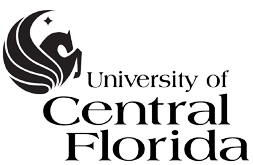 Board of Trustees   Strategic Planning CommitteeMay 3, 2016President’s Board RoomMINUTESCALL TO ORDERTrustee Clarence Brown, chair of the Strategic Planning Committee, called the meeting to order at3:35 p.m.  Committee members Robert Garvy, Keith Koons, and Cait Zona were present.  ChairmanMarcos Marchena and Trustee David Walsh were present.MINUTESThe minutes from the March 24, 2016, meeting were approved as submitted.NEW BUSINESSThad Seymour, Senior Advisor to the Provost for Strategic Planning, presented draft #4 of the UCF Collective Impact Strategic Plan and welcomed any questions and comments.  An additional meeting was requested before draft #5 goes before the full board.  Comments will be sent to Dr. Seymour and he will summarize them and send them out.  Chair Brown adjourned the Strategic Planning Committee meeting at 5:10 p.m.Respectfully submitted: ____________________________                ___________________A. Dale Whittaker				   Date			   Provost and Executive Vice President